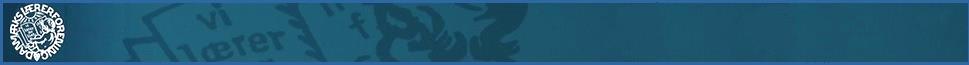 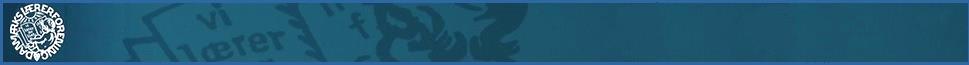 Venlig hilsenFlemming Kjeldsen, formandJeanette Winther, næstformandTid & Sted	: 	Onsdag den 30.september 2015, kl. 12.30 – 15.30 på  kredskontoret   Emne	: 	KS-mødeAfbud           :    Maja HolmgaardTid & Sted	: 	Onsdag den 30.september 2015, kl. 12.30 – 15.30 på  kredskontoret   Emne	: 	KS-mødeAfbud           :    Maja HolmgaardTid & Sted	: 	Onsdag den 30.september 2015, kl. 12.30 – 15.30 på  kredskontoret   Emne	: 	KS-mødeAfbud           :    Maja Holmgaard1.Den løbende sagsbehandlingOrientering om frekvensen og typerne af sager.v/ Heidi ToftHeidi orienterede om frekvensen og typerne af sager. De væsentligste årsager til sygefraværet vurderes at være det stærkt øgede pres i forhold til arbejdsmængde og inklusion.2.Kommunalt nyt (kort)Aktuelt vedr. Viborg kommune:B&U-udvalgetSkole-MEDFælles-MEDHoved-MEDKommunale arbejdsgrupperAndetB&U referat fra mødet d. 29.09.15:”Forpligtende samarbejder” skolerne imellem: Der ligger et oplæg til kommissorie, men punktet blev udsat til næste møde i B&U.Ansøgning om fritagelse af understøttende undervisning og lektiecafé: Der er i udvalget ikke flertal for at sende ansøgningen.10. klasse: Forslag om ny organisering af 10CV (samarbejde med Mercantec). Der var i udvalget ikke flertal for forslaget, men sagen sættes på byrådets dagsorden.Konfirmationsforberedelse: Udvalget har besluttet at deltage i forsøget, som sættes i gang i indeværende skoleår. Det betyder, at konfirmationsforberedelsen kan ligge i skoletiden og indgå i den understøttende undervisning og lektiestøtte.Skole-MED d. 22. september:Trivselsundersøgelsen blandt skolesekretærerne viser store udfordringer for medarbejdergruppen. Særlig signifikant er undersøgelsen ift. ”mængden af arbejdsopgaver” og ”afbrydelse i løbet af dagen”. Der bliver foretaget en ny undersøgelse i efteråret 2015.”Fremtidens skole”/Forpligtende samarbejder – Chris gav et kort oplæg, som skal danne udgangspunkt for udvalgets beslutning  om, hvor vidtgående de forpligtende samarbejder skal være.Evalueringsmødet ml. kreds/TR/SL/Forvaltning vurderedes at være positivt og givtigt. Det blev drøftet, om man kunne lave et lidt tilsvarende erfaringsudvekslingsmøde fx vedr. USU, hvor også BUPL og deres TR’er deltager.Ny resursetildelingsmodel vedr. autismeområdet: Det blev problematiseret, at man med det nye forslag til tildelingsmodel, har et økonomisk incitament til at fastholde børn med autisme i almenskolen – velvidende, at det måske ikke er det, der er det bedste tilbud til barnet. Desuden blev det problematiseret, at det nye forslag til tildeling må forudses særligt at kunne ramme skoler i midtbyen, da der er eksempler på, at familier flytter til området netop pga. tilbuddet på Vestervang skole.(referatet er d.d. ikke lagt på Intranettet)Fælles-MED: Arbejdsmiljø: Heikki (HR) deltog på mødet og gav et fint overblik over arbejdstilsynets arbejde og MED-systemets ageren fx ift. påbud og vejledninger. (Klik ind og se Heikkis få og meget overskuelige slides i referatet fra Fælles-MED)Arbejdsgruppen vedr. introduktion af nye medarbejdere inden for B&U i kommunen er i gang med de afsluttende øvelser.Hoved-MED:På dagsordenen er bl.a. AT-påbud, budget og sygefraværet i kommunen (de personalepolitiske nøgletal for 2. kvartal 2015 er kommet og viser desværre en markant stigning i sygefraværet på især skoleområdet)Møde i referencegruppen vedr. ”Sammenhængskraft 0 -18 år” d. 22. september 2015:Emnet på mødet var fokuspunkter ift. den kommende evaluering af ”den tværfaglige model”. (Fælles-MED har udpeget JW til at sidde i referencegruppen vedr. sammenhængskraft 0-18 år”)3.Høringssvar vedr. ændret resursetildelingsmodelB&U har besluttet at sende et forslag i høring hos skolebestyrelserne vedr. skolernes medfinansiering af elever, der visiteres til autismetilbuddet.Vi drøfter indholdet i et høringssvar fra kredsens side.(Bilag: - sagsfremstilling med bilag fra B&U’s dagsorden pkt. 5)Kredsen fremsender vedlagte høringssvar.4. Evaluering af det fælles skoleleder-/TR-møde den 16. septemberLevede mødet op til formålet og forventningerne? – Hvilke perspektiver sætter det for samarbejdet og de kommende evalueringsmøder.Godt koncept. Mødet levede fint op til forventningerne. Det er en styrke at få nye øjne på og få åbnet op for praksis på skolerne. Vi evaluerer mødet og effekten på skolerne ved kommende TR-/AMR-møde, hvor vi også vender forslag til temaer på næste evalueringsmøde d. 18. nov. (Vi Lægger det sidst i dagsordenen, så AMR’erne kan gå fra mødet og således ikke er ”tvangsindlagte” til at deltage i evalueringen af et møde, de reelt ikke har deltaget i.4.Faglig klubDrøftelse af meldinger fra Faglig klubDen generelle vurdering er, at vi ude på skolerne er kommet bedre fra start end sidste år, men der er stadigvæk store udfordringer ift. arbejdsmængde og inklusion. På nogle skoler fylder vikardækningen også stadigvæk meget.5. Opfølgning på kongressenEvaluering og perspektivering.Intet til ref.6. Lokal kandidat til hovedstyrelsesvalgetI forbindelse med Tine Agenskovs kandidatur til HS-valget, drøfter vi suppleantfordelingen mellem kreds 140 og 143.Kristina Houmann-Esbensen bliver suppleant for Tine.7.Kommende møderDrøftelse af dagsordenspunkter på TR/AMR-mødet d. 21. oktober. Herunder også en drøftelse af det regionale TR/AMR-møde.Indhold på TR/AMR-mødet d. 21. okt.: Fokus på vold og trusler om vold – Martin Glud og Erik Hykkelberg kommer med et oplæg omkring emnet. Derudover: Registrering af sager, anbefalinger ift. politianmeldelser samt retningslinjer (MED) mm.Opfølgning på det regionale TR/AMR-møde (forud for faglig klub-møderne). APV – er der fulgt op og lavet handlingsplaner på skolerne?Evaluering af Evalueringsmødet d. 16. sep.8. Ekstern kommunikationDrøftelse af emner, der skal informeres om på hjemmesiden, i nyhedsbrev m.v.Nyhedsbrev ud inden efterårsferien (omtale af bl.a. kongres, ferie, evalueringsmødet d. 16. sep., ny kandidat til HST samt løntjek)9. Siden sidstFormand og næstformandKassererenKMV-udvalgAndrea)Intro-kursus for nyvalgte AMR ‘er  (KMV)Kursus vedr. kommunale budgetterKopimaskine indkøbtVarslet besøg af AT (kredskontoret)Før-modul-møder for nyvalgte TR’erb)Budgetrapport: Halvårsrapporten viser bl.a., at vi har flere medlemmer end budgetteret med.d)E-booking af samtaler. Vi vender det med konsulenterne.10. Evt.Intet til ref.